The Company’s legal representative hereby declares to be aware of and approves the Exhibition General Regulations as well as all the other provisions that will be dictated by the organizer during the organization of the exhibition within the limits and the forms set forth in the Regulations. The Company’s legal representative specifically declares to accept the rates, the taxes and the charges relating to the services requested through the present application, as well as to be aware of and approve what is set forth in the articles of the General Regulations. He/she also approves all the organizer’s rules and regulations and confirms he/she is aware of them.DATE                                                         LEGAL REPRESENTATIVE’S SIGNATURE  _________________________________________________________________		The undersigned Company undertakes to participate in the exhibition and declares to approve all the articles of the General Regulations specified at the back of the present form, as well as the rules, the participation rates reported in the present form and all the regulations issued also afterwards to make the Exhibition successful. Specifically, the participant declares to accept and approve the articles stated in the General Regulations: 1, 2, 3, 4, 5, 6, 7, 8, 9, 10, 11, 12, 13, 14, 15, 16, 17, 18, 19, 20, 21, 22 and 23 pursuant to and by effect of article 1342 of the Civil Code. By signing the present form, the participant allows and authorizes the processing, the transmission and the diffusion of the company’s personal data, within the limits set forth in art. 13 of the Legislative Decree 30/06/2003 No. 196.DATE                                                     LEGAL REPRESENTATIVE’S STAMP AND SIGNATURE  _________________________________________________________TO BE FILLED IN BY THE ORGANIZER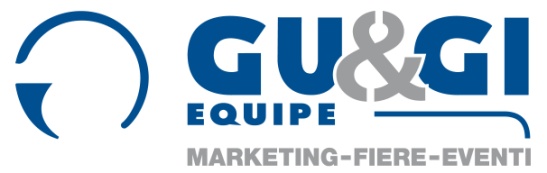 PLEASE FILL IN THE FORM AND SEND IT BACK TO THE SECRETARIAT:GU&GI EQUIPE DI G. LIVIERI & C. SAS - VIA I° MAGGIO, 18 - 31011 ASOLO (TV)info@guegi.it - www.guegi.it - Tel. 0423.948733 - Fax. 0423.927756Taxpayer, VAT and Treviso Business Registry No. 01777800267 – Economic Administrative Index 167833APPLICATION No:  	        DATE:  PARTICIPATION FORM                              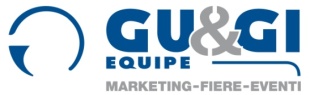 COMPANY      ADDRESS     POST CODE     CITY    PROVINCE   VAT NUMBER    TAX CODE  PHONE     FAX   MOBILE                  E-MAIL  PRODUCT/SERVICE DESCRIPTION ADDRESS (IF DIFFERENT FROM REGISTERED OFFICE) WHERE TO SEND MATERIALS COMPANYADDRESS     POST CODE      CITY PROV. MODE OF PAYMENT Our bank details:UNICREDITAG. CASELLA D’ASOLOCOUNTRY  CIN EU CIN IT  ABI      CAB    Current Account No.IT68L0200861480000005544965TECHNICAL NOTESEXHIBITING SPACE                             BASIC SHELL - SCHEME STAND* * including power supply (1 Kw), partition walls and identification sign    Size   Sq. m   X € Sq. m  = TOTAL AMOUNT          ……… FULLY  FITTED SHELL  - SCHEME STAND*including power supply (1 Kw), partition walls, identification sign, 1 desk, 1 stool and for those modules of at least  16 Square m. size, 1 desk and 3 chairs      Size   Sq. m   X € Sq. m  = TOTAL AMOUNT         ………ADDITIONAL SERVICES                             SUMMARY HALLPARKING LOTApplications without the down payment of the parking fee and without the General Regulations duly signed will not be approved for registration purposes.